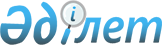 Об определении мест для размещения агитационных печатных материалов
					
			Утративший силу
			
			
		
					Постановление акимата города Костаная Костанайской области от 3 марта 2009 года № 367. Зарегистрировано Управлением юстиции города Костаная Костанайской области 10 марта 2009 года № 9-1-124. Утратило силу - Постановлением акимата города Костаная Костанайской области от 1 февраля 2011 года № 129

      Сноска. Утратило силу - Постановлением акимата города Костаная Костанайской области от 01.02.2011 № 129 (вводится в действие по истечении десяти календарных дней после дня первого официального опубликования).

      В соответствии с пунктом 6 статьи 28 Конституционного закона Республики Казахстан "О выборах в Республике Казахстан", статьей 31 Закона Республики Казахстан "О местном государственном управлении в Республике Казахстан" акимат города Костаная ПОСТАНОВЛЯЕТ: 

       1. Совместно с городской избирательной комиссией определить следующие места для размещения агитационных печатных материалов для всех кандидатов в депутаты Костанайского областного маслихата: 

      1) улица Тарана возле остановки "Сити-центр"; 

      2) улица Гоголя у здания магазина "Бородинский"; 

      3) улица Баймагамбетова возле остановки "Драмтеатр"; 

      4) стенды, тумбы и щиты, установленные возле остановочных павильонов для общественного транспорта; 

      5) информационные стенды, установленные возле высших и средне-специальных учебных заведений и учреждений культуры; 

      6) и иных местах с разрешения собственников соответствующих объектов; 



      2. Не допускается вывешивание агитационных печатных материалов на памятниках, обелисках, зданиях и сооружениях, имеющих историческую, культурную или архитектурную ценность, а также в помещении для голосования. 



      3. Размещение агитационных печатных материалов осуществлять на условиях, обеспечивающих равные права для всех кандидатов. 



      4. Рекомендовать инициативным группам кандидатов в депутаты в течение десяти дней по окончанию проведения выборов очистить от агитационных материалов места их размещения. 



      5. Настоящее постановление вводится в действие по истечению десяти календарных дней после дня первого официального опубликования и распространяется на действия, возникшие с 4 марта 2009 года.       Аким города                                Ж. Нургалиев 
					© 2012. РГП на ПХВ «Институт законодательства и правовой информации Республики Казахстан» Министерства юстиции Республики Казахстан
				